Методическая разработка урока по теме:                                                              «Методика составления технологических карт возделывания сельскохозяйственных культур» по МДК 02.01 Комплектование машинно-тракторного агрегата для выполнения  сельскохозяйственных работ для профессии 35.02.07 Механизация сельского хозяйстваВетошкина Алена ВасильевнаПреподавательГосударственное бюджетное профессиональное образовательное учреждение«Урюпинский агропромышленный техникум»Цели урока: ознакомление с методикой составления технологических карт возделывания сельскохозяйственных культур, развивать способности к самостоятельному поиску, обработке и анализу информации. Задачи урока:Образовательные: -обобщить и систематизировать знания студентов о возделывании сельскохозяйственных культур и познакомиться с особенностями составления технологических карт;Развивающие: - ознакомиться с примерами технологических карт;- отрабатывать умение обобщать и систематизировать знания; - продолжить формирование умений по практическому применению знаний.Воспитательные: -способствовать формированию чувства патриотизма и гордости за успехи отечественных работников сельского хозяйства;-воспитывать  бережное отношение к земле и к продукции, выращенной на земле.Тип урока: урок изучения нового материала.Метод проведения: комбинированный.Оборудование и ТСО:  классная доска, раздаточный материал- технологические карты (приложение 1).ХОД УРОКА:1.Организационный момент: прием рапорта дежурного по группе, проверка наличия обучающихся на уроке.2. Мотивация учебной деятельности: сообщение темы и цели занятия.3. Изучение нового материала .1 вопрос. Общие сведения.Технология производства сельскохозяйственных культур предполагает поточность выполнения всех полевых работ, минимальное, но достаточное число почвообработок, применение комплекса высокоэффективных гербицидов, набор различных по скороспелости высокопродуктивных и надежно вызревающих сортов и гибридов выращиваемых культур, высококачественную подготовку семян к посеву, полные научно-обоснованные дозы органических и минеральных удобрений и применение комплексной механизации на базе высокопроизводительной техники. Проектируемая технология должна предусматривать минимизацию ручного труда на выращивании и уборке сельскохозяйственных культур.Технологическая карта является важнейшим документом, в котором отражается вся технология возделывания конкретной культуры. Она определяет порядок проведения операций и передовые приемы использования машин с учетом достижений науки и передового опыта. Карта состоит из трех групп показателей.Агротехнические: наименование операций, агротехнические показатели качества, объемы выполняемых работ, календарные и рабочие сроки выполнения.Эксплуатационные: состав агрегата, расход топлива, количество обслуживающего персонала, потребное количество агрегатов.Технико-экономические: затраты труда в человеко-часах, прямые эксплуатационные издержки на единицу и весь объем работ.По технологическим картам с учетом зональных, почвенно-климатических условий обосновывается перспективная технология производства сельскохозяйственных культур, определяется набор машин в хозяйстве, выявляется потребность в технике, дается исходный материал для планирования технической эксплуатации и ремонта машин, определяется размер необходимых капиталовложений, дается исходный материал для исчислений уровня плановой себестоимости, обосновывается выбор наиболее эффективных агрегатов, методов рационального использования техники, осуществляется планирование производственных затрат. Обосновываются требования к конструированию, созданию новых и совершенствованию существующих машин и оборудования, определяется потребность в транспортных средствах, механизаторах, вспомогательных рабочих, планируется их загрузка.Используя исходные данные, достижения науки и техники, выбирают наиболее перспективные технологические схемы возделывания и уборки сельскохозяйственных культур, в соответствии с которыми подбирают рациональные типы тракторов и сельскохозяйственных машин с учетом их эксплуатационных качеств и возможной эффективности использования в конкретных условиях зоны.Работа по картам помогает наиболее рационально использовать материальные и трудовые ресурсы хозяйства, позволяет поднять культуру производства, широко внедрять передовую агротехнику, прогрессивную технологию, добиваться увеличения продукции при наименьших затратах, способствуя внедрению достижений научно-технического прогресса.Пример технологической карты в приложении 1.Технологическая карта является необходимым документом для первичного планирования производства на сельскохозяйственных предприятиях и в их подразделениях.На основе технологических карт исчисляются прямые затраты труда и материально-денежных средств на производство сельскохозяйственных культур, определяется потребность в технике и рабочей силе, составляются рабочие планы на период наиболее напряженных работ в растениеводстве, планы проведения технического ухода и ремонта сельскохозяйственной техники. Сводные данные по трудоемкости возделывания культур в севообороте, рассчитанные на основе разработки технологических карт, используются для определения размера трудового коллектива. Кроме того, технологическая карта является средством и источником информации по прогнозированию цен, оценке агротехнических мероприятий, например, энергоемкости вспашки поля различными агрегатами. На сельскохозяйственных предприятиях разрабатывают преимущественно оперативные технологические карты на планируемый год по культурам.Технологическая карта представляет собой таблицу, в которой логически и последовательно представлены показатели, их характеристика и значения: виды, состав и объем работ по возделыванию культуры, сроки проведения работ, используемые агрегаты и состав исполнителей, нормы выработки, затраты труда и средств и др.По информационному, методическому и функциональному назначению технологическая карта делится на пять частей: вводная, технологическая, техническая, расчетная, заключительная (рис. 1).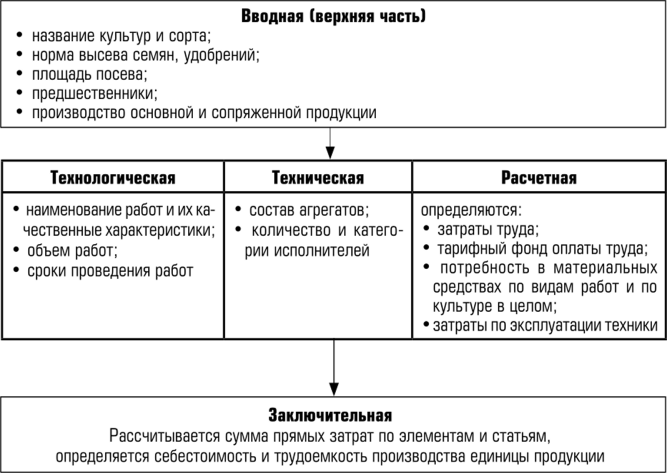 Рис. 1. Виды технологических картДля удобства расчетов их составляют на 1, 10 или 100 га посева культуры или группы культур, однородных по агротехнике. Имея показатели затрат на 1 га, легко пересчитать их на любую площадь посева данной культуры.При разработке технологических карт придерживаются следующей последовательности и методических приемов в расчетах.Планируют урожайность и валовой сбор продукции, применяя различные методы: балансовый (по выносу питательных веществ культурой при формировании 1 ц зерна), экстраполяции (выравнивание фактического ряда урожайности и перенос значения соответствующих параметров прироста урожайности на перспективу), нормативный (планирование от достигнутого уровня с учетом прироста факторов, влияющих на урожайность и ее индивидуальной прибавки), математический и др.Затем определяют нормы высева семян, внесения удобрений и средств защиты растений с учетом запланированного уровня урожайности.С учетом выбранной технологии уточняют объем работ по культуре с указанием качественных характеристик: глубина и кратность обработок, объем перевозимого груза, расстояние транспортировки и др. Физический объем работ по каждому виду должен совпадать со сроками их выполнения. Единицы измерения должны соответствовать единицам, установленным для норм выработки. Следующий этап — анализ и прием решений о применении в данных условиях и при наличии в хозяйстве наиболее эффективных агрегатов (тракторы и агрегатируемые с ними сельскохозяйственные машины и орудия). Состав и число исполнителей определяют с учетом технических особенностей агрегата и бесперебойного обслуживания.Основные материально-денежные затраты на производство продукции растениеводства состоят из затрат на оплату труда, стоимости материальных затрат (семена, горюче-смазочные материалы, удобрения, средства защиты растений), затрат по эксплуатации техники и оборудования, услуг вспомогательных производств, электроэнергии и пр.Первоначально в расчетной части технологической карты определяют затраты труда исполнителей по категориям работающих: трактористы-машинисты и работники ручного труда. В основе определения затрат труда лежит объем работы и нормы выработки, позволяющие определить количество нормо-смен в общем объеме работы. Нормы выработки и расход горючего на единицу механизированных работ, нормы на выполнение работ вручную устанавливаются по справочникам типовых норм, скорректированные с помощью поправочных коэффициентов на условия производства. В целом методика определения затрат труда сводится к следующему: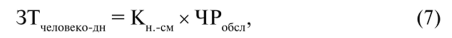 где Кн см — количество нормо-смен в объеме работы, определяемое делением объема работы (по видам) на норму выработки;ЧР0бсл— численность обслуживающего персонала, необходимого для выполнения нормы.Наиболее ответственный момент при расчете технологических карт состоит в определении тарифного фонда оплаты труда на весь объем работ и расчете планового фонда заработной платы. Тарифный фонд определяется как произведение тарифной ставки соответствующего разряда на затраты труда в человеко-днях (человеко-ч).В целом плановый фонд оплаты труда в технологических картах определяется в разделе прямых затрат с учетом планового объема и качества продукции, размера материального поощрения работников за своевременное и качественное выполнение наиболее важных работ по выращиванию культуры, поощрений за стаж работы, уровень квалификации исполнителей. Это должно быть предусмотрено Положением об оплате труда и материальном стимулировании работников на конкретном предприятии. Расчеты производят по категориям исполнителей. Общий фонд оплаты труда включает установленные государством начисления для формирования фондов (медицинского страхования, Пенсионный фонд и др.)Потребность в материальных средствах на производство продукции определяется в два этапа: во-первых, определяется требуемое количество материальных средств на единицу площади (норма) и, во-вторых — их стоимость. Общая потребность в средствах на весь объем работ определяется, как произведение нормы расхода на физическую единицу и объема работ по видам. Стоимостные показатели по расходу материальных средств (семена, горючее, удобрения) рассчитываются с учетом рыночных цен на отдельные виды средств и источников их приобретения.Объем работ и стоимость услуг вспомогательных производств определяют:• по автотранспорту: произведение объема перевезенного груза (т) на расстояние перевозки (км). Стоимость услуг рассчитывается как произведение объема перевозок (ткм) и плановой себестоимости 1 ткм, установленного на данном предприятии;• по расходу электроэнергии, кВт-ч: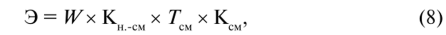 где W — мощность электродвигателя, кВт;К см — количество нормо-смен работы двигателя;Тш — продолжительность смены в часах;Ксм — коэффициент использования времени смены.Плановая стоимость электроэнергии устанавливается с учетом источника поступления электроэнергии и тарифов.Затраты, связанные с содержанием и эксплуатацией техники и сельскохозяйственных машин, называют распределяемыми. Они представляют собой годовую сумму амортизации тракторов, сельскохозяйственных машин, комбайнов и другой техники, затраты на ремонт и хранение. В эту статью входят и затраты на ГСМ, но о них было сказано выше. Эти затраты распределяются по культурам двумя способами: в зависимости от удельного веса (доли) механизированных работ по культуре в общем объеме механизированных работ бригады, переведенных в условные эталонные гектары или пропорционально отработанному времени трактора в моточасах. В первом случае используется норма отчислений на 1 уел. эт. га, которая определяется путем деления плановой годовой суммы амортизации (затрат на ремонт) тракторов и сельскохозяйственных машин по бригаде на общий объем механизированных работ в уел. эт. га. По комбайнам аналогичные расчеты выполняют по нормам отчислений в расчете на физический гектар убранной площади. Все неучтенные в предыдущих расчетах затраты относятся к прочим и определяются в зависимости от их вида путем составления отдельной сметы.Итогом расчета общей суммы прямых затрат является определение плановой себестоимости продукции и затрат на возделывание 1 га сельскохозяйственной культуры (человеко-ч и руб. на 1 га). Чтобы определить плановую себестоимость продукции, к прямым затратам добавляют затраты по организации и управлению производством в размере, соответствующем удельному весу прямых затрат по культуре в общей сумме затрат. При этом в общую сумму затрат не включаются затраты на семена, а также затраты, связанные со страхованием посевов от пожаров, засухи и других чрезвычайных ситуаций.4. Закрепление полученных знаний.Контрольные вопросы1. Назовите значение и специфические особенности полеводства как отрасли растениеводства.2. В каких формах организуется процесс производства продукции в полеводстве?3. Технологические и организационно-экономические факторы, влияющие на эффективность организации производства в полеводстве.4. Значение севооборотов в полеводстве.5. По каким показателям осуществляется организационно-экономическая оценка культур и севооборотов?6. Какие принципы организации рабочих процессов способствуют рациональной организации труда при производстве продукции полеводства?7. Трудоемкость производства продукции, особенности организации труда при производстве зерна (картофеля, льна).8. Какое значение имеет технологическая карта в организации производства продукции полеводства?9. Как определяется потребность в семенах, топливе, удобрениях и их стоимостная оценка?10. Назовите источники информации и порядок исчисления себестоимости продукции полеводства (по видам).5. Заключительная частьЗадание на дом: заполнить технологическую карту по возделыванию озимой пшеницы.ЛИТЕРАТУРА1. Горбачев И.В. Сельскохозяйственные машины. – М.: Колосс, 2006.2. Дорохов А.П., Печерцев Н.А. и др. Разработка технологических карт комплексной механизации производства сельскохозяйственных культур. МУ. – Челябинск.: ЧГАУ, 2005.3. Зангиев А.А. и др. Эксплуатация машинно-тракторного парка. – М.: Колосс, 2005.Приложение 1.Технологическая карта возделывания ярового ячменя     Площадь      Урожайность 52,5 ц/га     Предшественник пропашныеТехнологические операцииЕдиница измеренияОбъем работСостав агрегатаСостав агрегатаСостав агрегатаСостав агрегатаСостав агрегатаСрок выполнения работСрок выполнения работТарифный разряд работыНорма выработкиза смену?, га (т)Количество нормосменЗатраты,чел.-ч.Затраты,чел.-ч.Затраты,чел.-ч.РасходгорючегоРасходгорючегоПолныеэнергетическиезатраты, МДж/гаТехнологические операцииЕдиница измеренияОбъем работСостав агрегатаСостав агрегатаСостав агрегатаСостав агрегатаСостав агрегатаСрок выполнения работСрок выполнения работТарифный разряд работыНорма выработкиза смену?, га (т)Количество нормосменмеханизаторовдругихработниковвсегона единицуработ, кгвсего, цПолныеэнергетическиезатраты, МДж/гаТехнологические операцииЕдиница измеренияОбъем работмаркатрактораприцепные орудияприцепные орудияколичество обслуживающего персоналаколичество обслуживающего персоналакалендарныйрабочих днейТарифный разряд работыНорма выработкиза смену?, га (т)Количество нормосменмеханизаторовдругихработниковвсегона единицуработ, кгвсего, цПолныеэнергетическиезатраты, МДж/гаТехнологические операцииЕдиница измеренияОбъем работмаркатракторамаркаколичествов агрегатемеханизаторовдругихработниковкалендарныйрабочих днейТарифный разряд работыНорма выработкиза смену?, га (т)Количество нормосменмеханизаторовдругихработниковвсегона единицуработ, кгвсего, цПолныеэнергетическиезатраты, МДж/га123456789101112131415161718191 Погрузка фосфорных и калийных удобренийт30БЕЛАРУС-80.1ПФ-05111IX24500,64,24,28,40,370,11512 Транспортировка и внесение удобренийга50БЕЛАРУС-1221РУМ-811-IX25401,38,8-8,82,11,051622 Транспортировка и внесение удобренийга50БЕЛАРУС-1221Амазоне11-IX25550,96,4-6,41,80,91623 Вспашка почвыга50БЕЛАРУС-1523ППО-5-3511-VIII856,08,358,3-58,313,76,858303 Вспашка почвыга50Джон-Дир9-корвел11-VIII36153,323,3-23,319,419,48304 Культивация с боронованиемга100БЕЛАРУС-1221КПС-611-IX64156,746,9-46,93,43,42845 Культивация с боронованиемга100БЕЛАРУС-1221КПС-611-IV64156,746,9-46,93,43,42846 Погрузка азотных удобренийт24БЕЛАРУС-80.1ПФ-0,8111IV24480,53,53,570,370,11517 Транспортировка и внесение удобренийга50БЕЛАРУС-1221РУМ-811-IV25401,39,1-9,12,11,051627 Транспортировка и внесение удобренийга50БЕЛАРУС-1221Амазоне11-IV25550,96,4-6,41,80,91628 Протравливание семян с погрузкойт23-ПС-10111IV17400,64,04,08--79 Подвоз семян с загрузкой сеялокт23ГАЗ-53ЗАУ-3111IV2--------6710 Предпосевная обработка почвыга100БЕЛАРУС-1221АКШ-7,211-V5519,55,135,9-35,94,64,611611 Посев ячменяга50БЕЛАРУС1221СПУ-6111IV2724,62,01414283,61,863211 Посев ячменяга50Джон-ДирАмазоне111IV27242,114,714,729,49,54,863212 Подвоз воды и КАСт40БЕЛАРУС-82.1РЖТ-8111V24251,611,2-11,20,760,35413 Смешивание и внесение КАСга50БЕЛАРУС-82.1ОП-2000111V2725214-141,50,755813 Смешивание и внесение КАСга50БЕЛАРУС-82.1Джон-Дир111V27361,49,7-9,71,00,55814 Подвоз воды и приготовление растворат40БЕЛАРУС-82.1РЖТ-8111V44271,510,510,5210,760,35415 Химпрополка посевов (прима + фунгицид акробат)га100БЕЛАРУС-82.1ОП-200011-V4725428-281,51,55816 Погрузка азотных удобренийт15БЕЛАРУС-80.1ПФ-0,5111VI74141,17,77,715,40,370,055117 Подкормка ячменяга100БЕЛАРУС-80.1МВУ-0,511-VI75147,149,7-49,71,11,112018 Прямое комбайнированиега50-Лида-1300111VIII3815,53,222,622,645,211,35,6319818 Прямое комбайнированиега50-Мега111VIII3817,52,92020403,51,75319819 Отвоз зернат525ГАЗ-53-11-VIII3--------20020 Очистка и сушка зернат525-М-819114VIII65776,847,61942384,021,090021 Отвоз зерна на складт470ГАЗ-53-11-VIII6--------20022 Прессование соломы в рулоныт455БЕЛАРУС-82.1ПРП-1,611-VIII2051237,9265,3-265,31,88,272623 Погрузка рулоновт455БЕЛАРУС-82.1ПКУ-0,811-VIII2042022,6158,2-158,20,80,436524 Подвоз рулоновт455БЕЛАРУС-82.1ГКБ-887Б11-VIII2041825,3167,9-176,90,80,4104525 Укладка рулонов в скирдут455БЕЛАРУС-82.1ПКУ-0,8112VIII2042022,6158,2316,4474,60,80,4292